Dès 1941, les troupes d’Hitler conquièrent la Yougoslavie et la Grèce. Elles envahissent aussi l’Ouest de la Russie.Le japon, allié de l’Allemagne, attaque la base américaine de Pearl Harbor dans le Pacifique. Ceci pousse les Etats-Unis à entrer en guerre aux côtés de l’Angleterre et de la Russie. Les pays d’Asie et d’Afrique sont peu à peu touchés par la guerre et les colonies aident leur pays à combattre.Le conflit devient mondial. 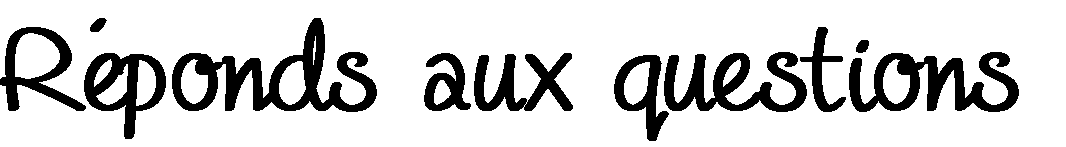 Où se trouvait Pearl Harbor ?A quelle date l’attaque a-t-elle eu lieu ?Comment les japonais ont-ils attaqué les américains ?  	Certains Français refusent de baisser les bras	 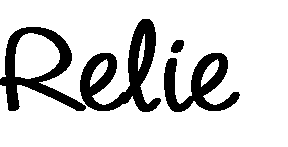 Doc 3 : L’attaque de  Pearl Harboret décident de résister. Ils forment la Résistance et s’organisent à l’extérieur du pays. Le 18 juin 1940, le général de Gaulle lance un appel à la résistance contre les Allemands. Les hommes alors agissent de l’intérieur du pays.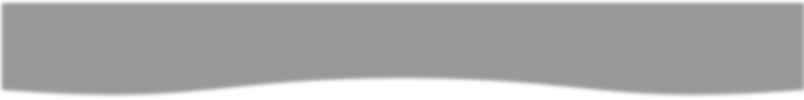 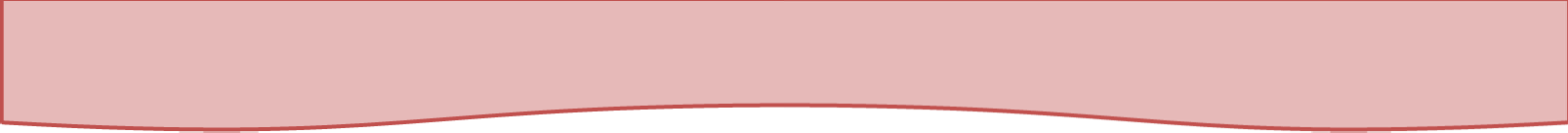 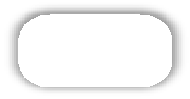 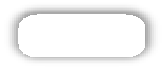 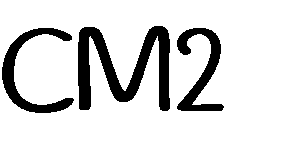 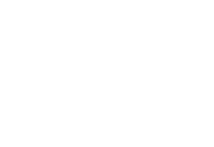 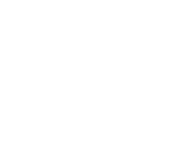 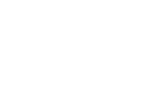 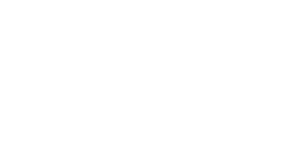 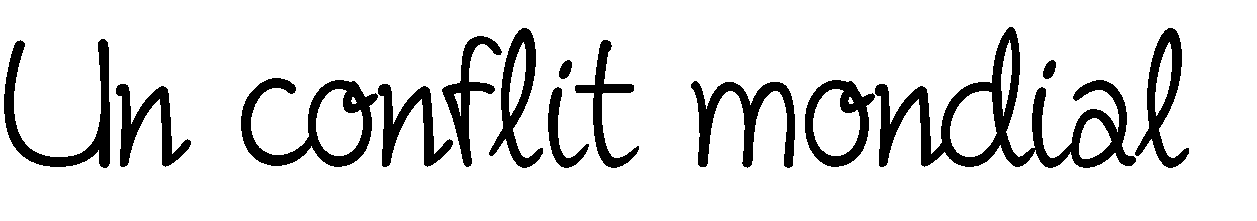 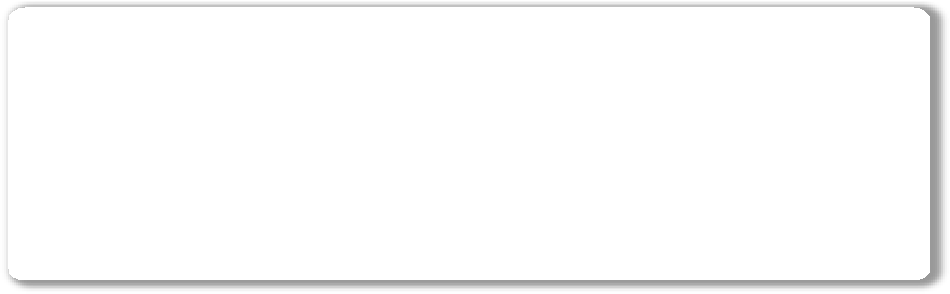 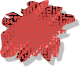 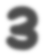 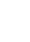 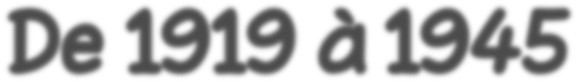 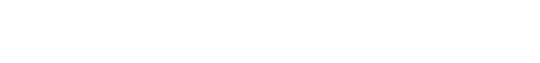 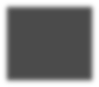 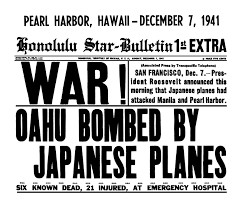 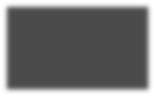 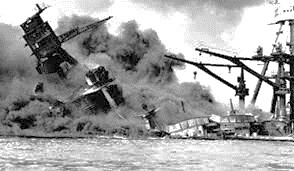 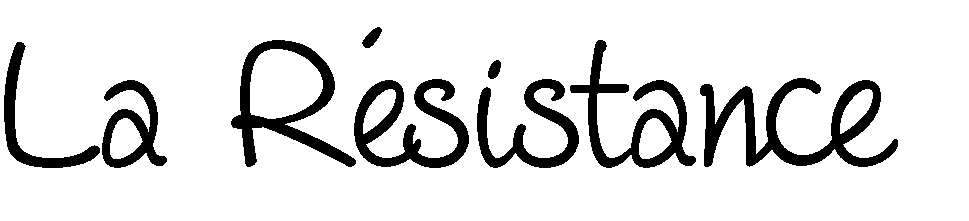 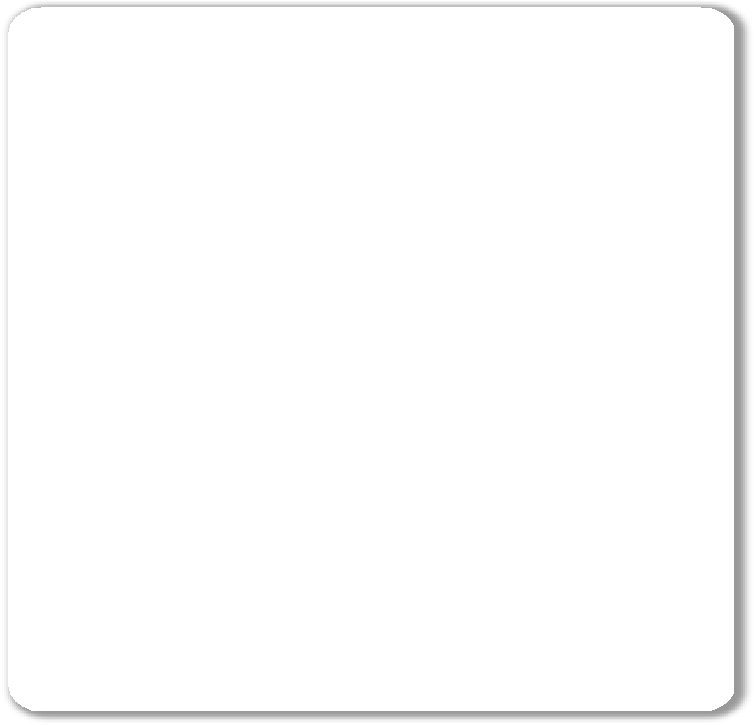 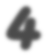 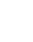 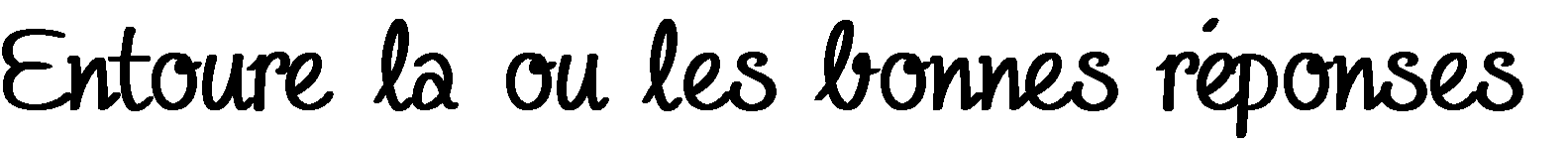 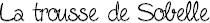 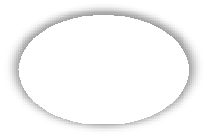 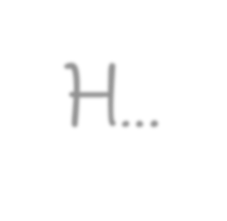 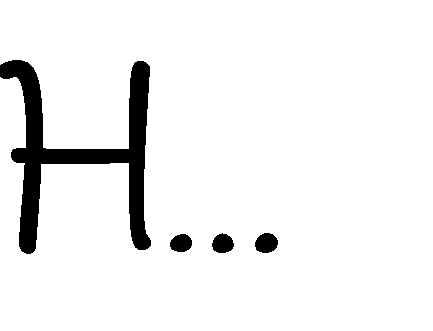 Dans l’ombre, ils organisent des attentats, dessabotages, ils harcèlent les Allemands. L’Angleterre parachutent des hommes, des armes et du matériel radio aux résistants. Ceux-ci transmettent à Londres des renseignements importants en espionnant les Allemands.Ils sont pourchassés par la Gestapo (police allemande) et la Milice composés de collaborateurs français. Si, par malheur, ils sont arrêtés, ils sont torturés puis déportés ou fusillés. C’est le cas de Jean Moulin, un préfet résistant torturé et mort sans avoir parlé en juillet 1843.Charles de Gaulle *	* exécutent des sabotagesJean Moulin	*	* appelle à la résistanceLes résistants	*	* pourchasse les résistantsLes Anglais	*	* meurt, torturé,sans avoir parléLa Gestapo	*	* sont parachutés en FranceLes Anglais parachutent :des armes * du matériel radio	* de la nourritureUn résistant peut être :fusillé	* torturé	* emprisonné	* déportéLe génocide des juifsA partir de 1942, les soldats nazis,ont mis enœuvre la « solution finale » c’est-à-direl’extermination des populations juives d’Europe. Les tsiganes ont subi le même sort. Au total plus de 5 millions de juifs ont péri dans ce génocide appelé la « Shoah.Doc 4 : Le débarquement en NormandieLe japon cesse les combats en août 1945 après les bombardements atomiques d’Hiroshima et Nagasaki les 6 et 9 août 1945.Le japon capitule le 2 septembre 1945. En 1950, le nombre total de morts par les bombes atomiques au Japon s’élevait à 340 000.La guerre a fait plus de 50 millions de morts dans lemonde. Les pays d’Europe sont massivement détruits.Les 1ères défaites allemandes L’Allemagne subit ses premières défaites en Afrique (1942) et en Italie (1943) où les troupes américaines débarquent et surtout en Russie (1943).Dans l’océan Pacifique, l’aviation américaine oblige les japonais à reculer. La libérationLes troupes anglaises et américaines débarquent en Normandie, le 6 juin 1944 et en Provence le 15 août 1944.Paris est libéré le 25 août par le 2ème division blindée du général Leclerc.Les alliés de la France sont aidés par la Résistance. Hitler, voyant que la bataille est perdue, se suicide le 30 avril 1945.L’Allemagne capitule le 8 mai 1945.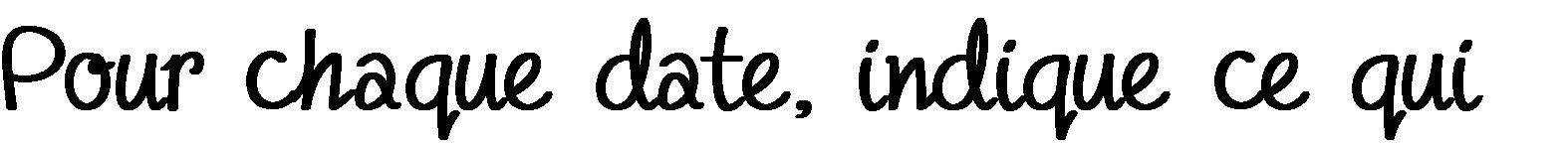 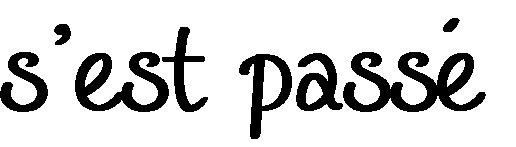 a) 6 juin 1944 :  	b) 25 août 1944 :  	c) 30 avril 1945 :  	d)  8 mai 1945 :  	e) 6 août 1945 :  	Hiroshima  le  6  août  1945	Nagasaki  le  9  août  1945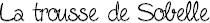 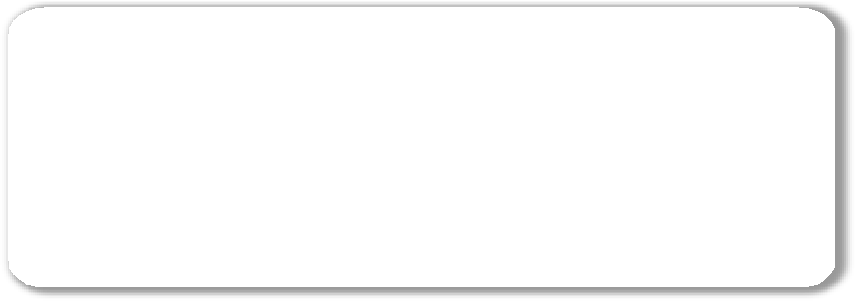 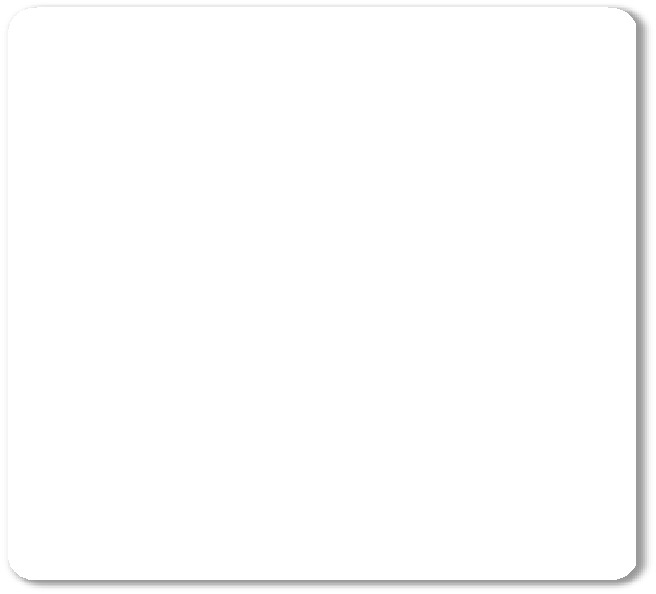 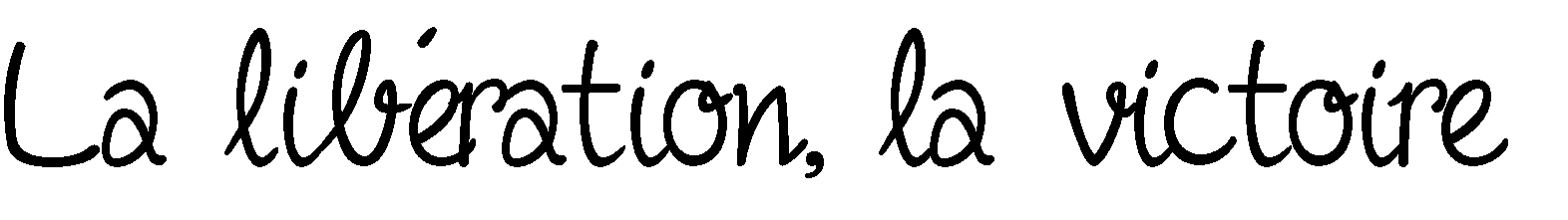 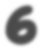 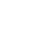 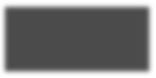 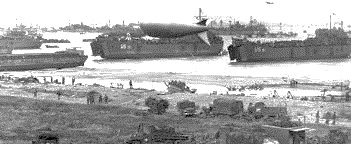 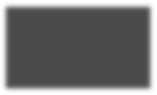 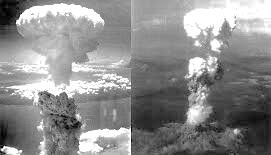 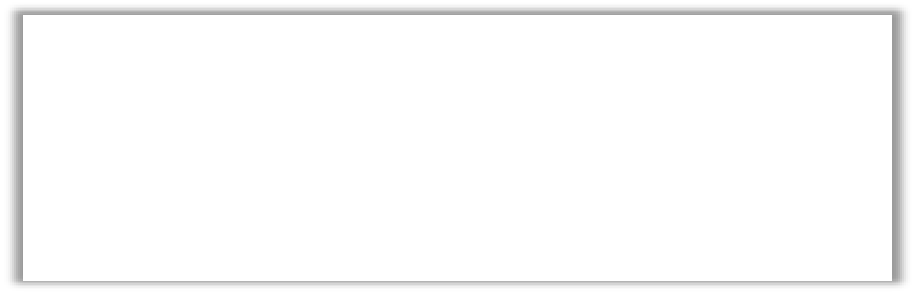 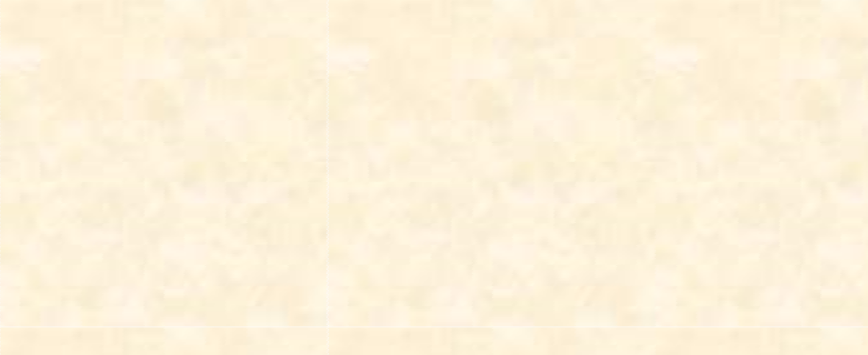 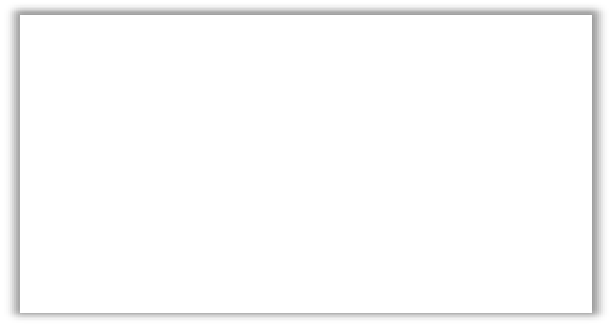 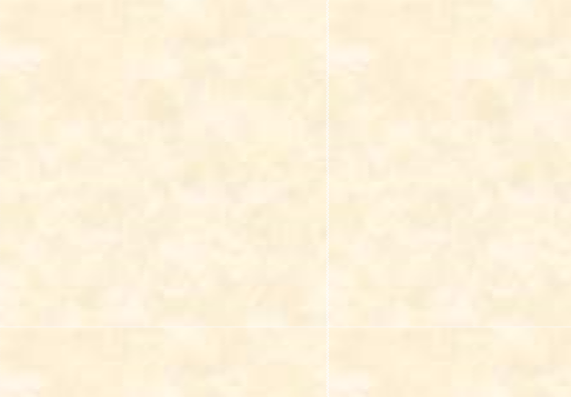 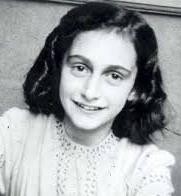 Doc 5 :   Les 2 bombes nucléairesf) 2 septembre 1945 :  	En 1929 une grave  	économique et politique éclate en Europe. Des  		voient le jour : En Russie, avec  		c’est le communisme, en Allemagne,  	fonde la nazisme et en Italie,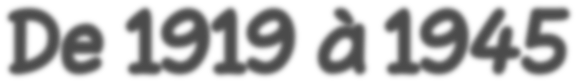 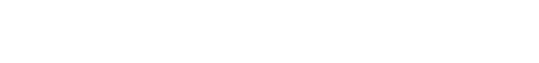 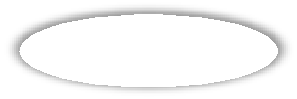 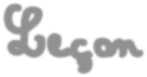 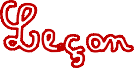 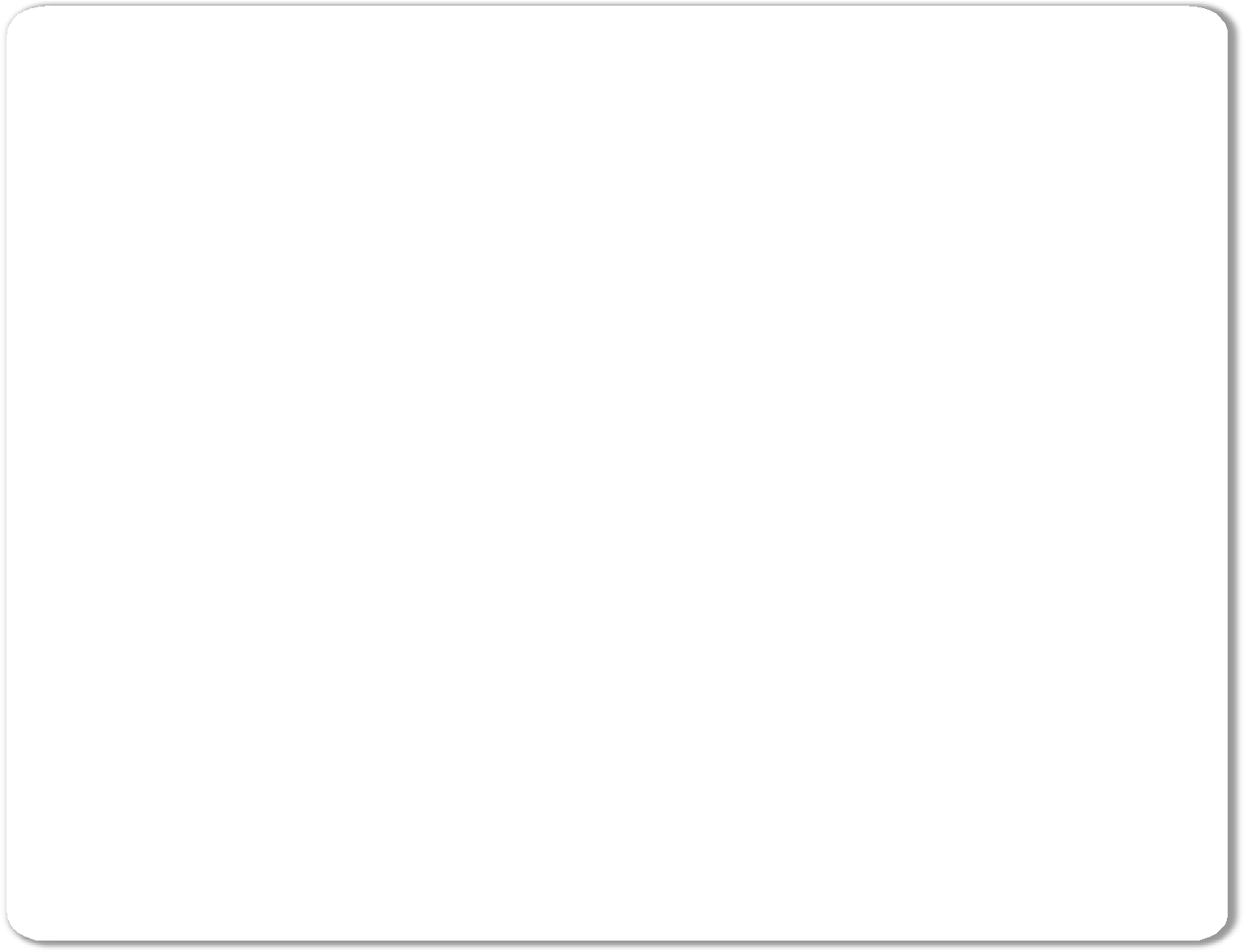 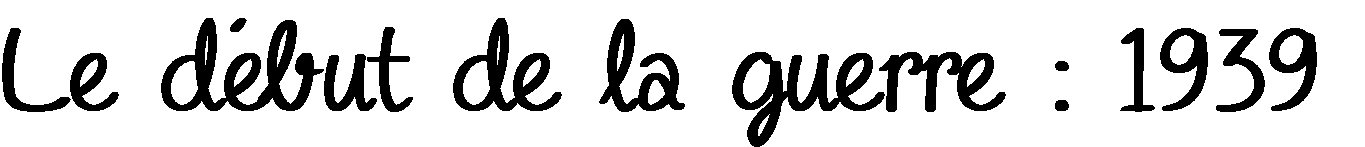 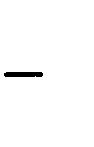 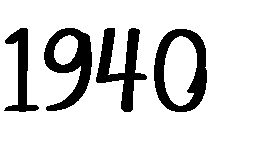 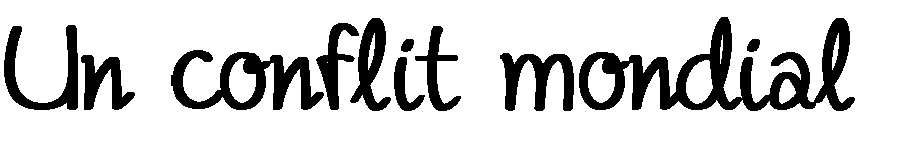 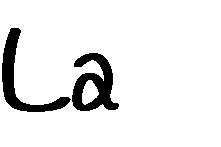 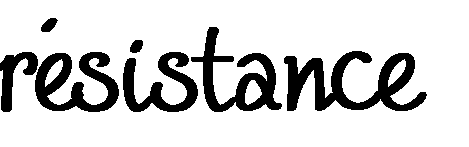 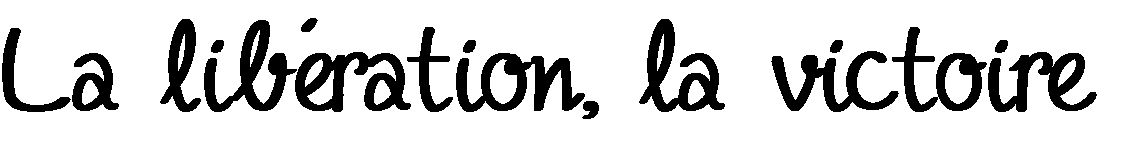 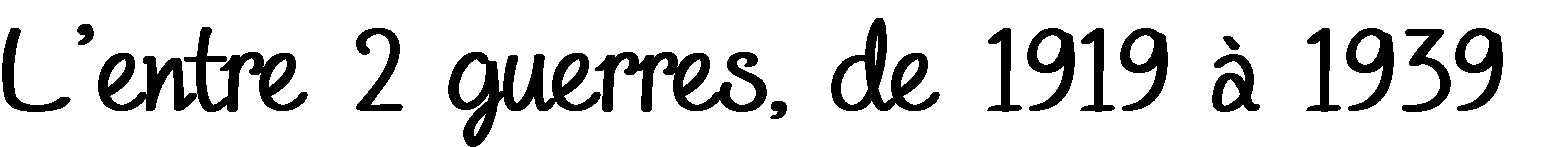 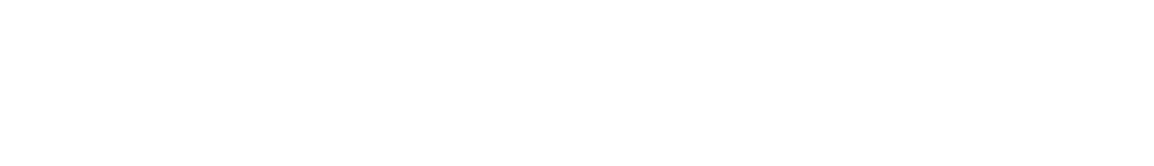 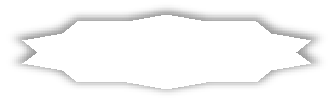 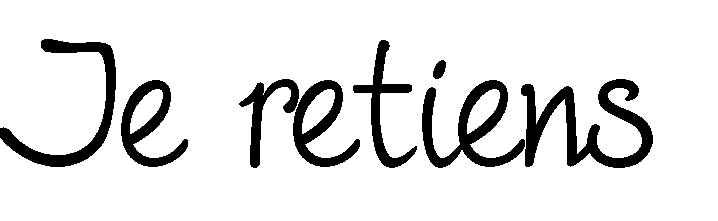 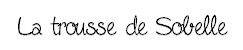  	crée le fascisme. En France, les partis d’extrême-droite essaient de prendre le pouvoir. Pour s’y opposer, des français forment, en 1936, le  	  	mené par Léon Blum qui devient le chef du gouvernement jusqu'en 1938. 	s’empare de l’Autriche, de la Tchécoslovaquie et de la Pologne. Aussitôt la  	et 	lui déclarent la guerre. En 1940, les Allemands envahissent le  		 de la France. C’est une défaite totale et rapide pour la France. Le Maréchal  		 signe l’armistice, le 22 juin 1940. L’armée allemande s’installe dans le Nord du pays (zone  	). La zone Sud (zone  	) est placée sous l’autorité du gouvernement à  		dirigé par Pétain qui  			avec les nazis et qui participe à la politique 	 des  nazis  (racisme  envers  les  juifs).  En  France,  les  Juifs  sont  arrêtés  et  déportés  dans  des 	. Là, les nazis les tuent dans des chambres à gaz.Dès 1941, les troupes d’Hitler envahissent la Yougoslavie, la Grèce, l’Ouest de la Russie. Le  	, allié del’Allemagne,  attaque la base américaine de  	  	dans le Pacifique. Ceci pousse les Etats-Unis à entrer en guerre aux côtés de l’Angleterre et de la Russie.Le 18 juin 1940, le général  	lance un appel aux Français à la  	contre les Allemands. Les résistants organisent des attentats, des sabotages, ils harcèlent les Allemands.  			 parachutent des hommes, des armes et du matériel radio aux résistants. Ceux-ci transmettent à Londres des renseignements importants. Ils sont pourchassés par la  		(police allemande) et la  		composés de collaborateurs français.L’Allemagne subit ses premières  	en 1942. Les troupes anglaises et américaines débarquent en 	, le 6 juin 1944. Paris est libéré le 25 août 1945. Hitler, voyant que la bataille est perdue, 	le 30 avril 1945. L’Allemagne  		le 8 mai 1945. Le  		cesse les combats en août 1945 après les  	atomiques d’Hiroshima et Nagasaki les 6 et 9 août 1945. Le japon capitule le 2 septembre 1945. La guerre a fait plus de  	   	de morts dans le monde. Les pays d’Europe sont massivement détruits.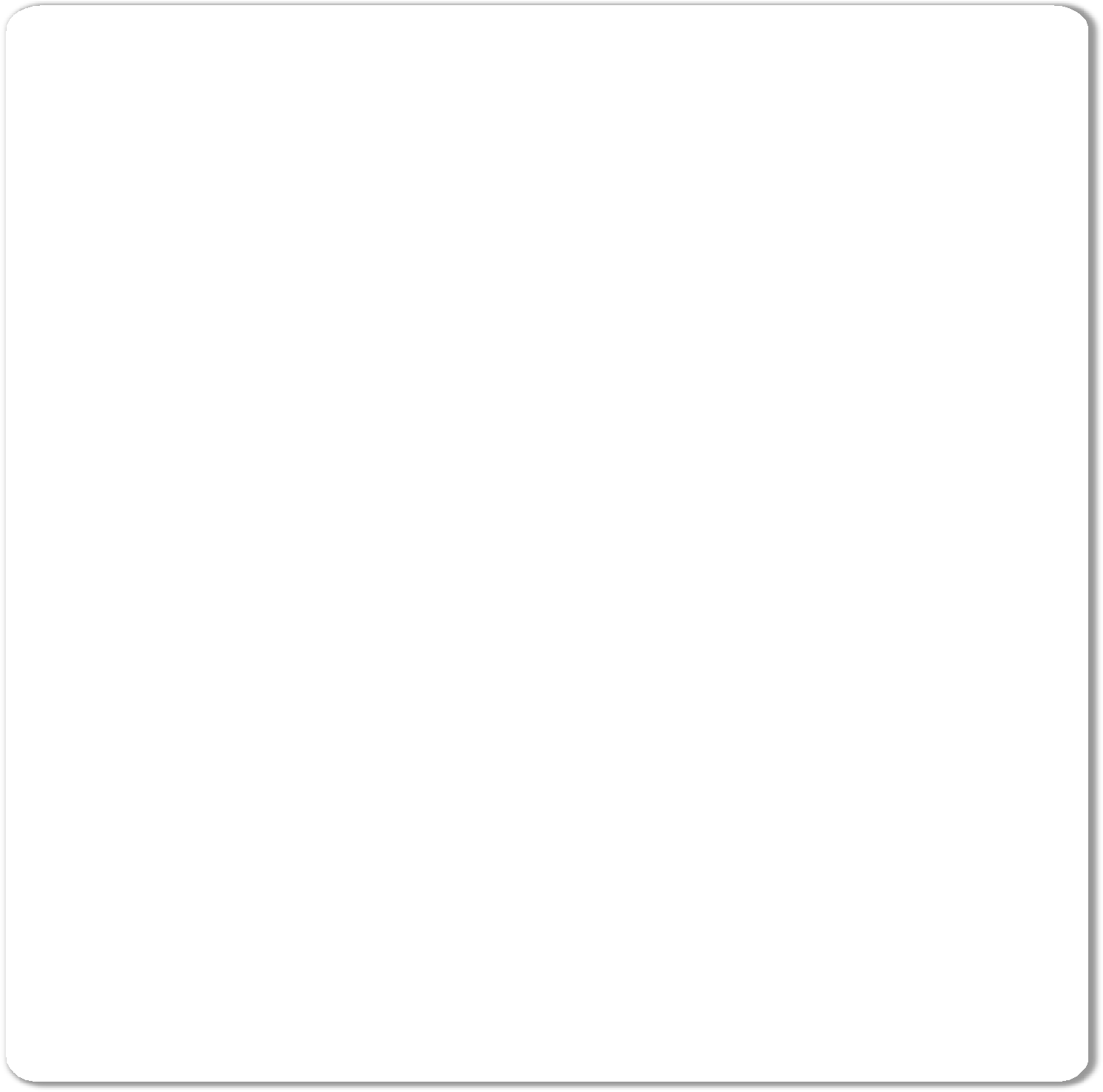 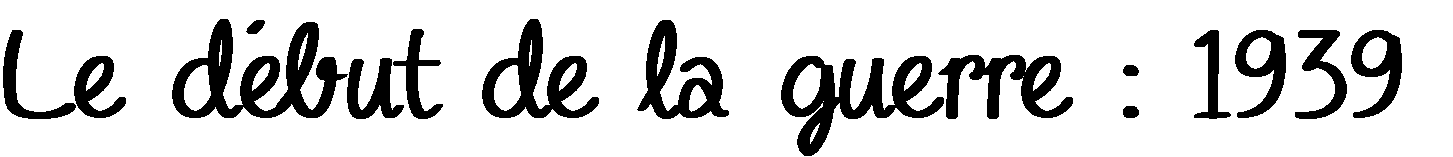 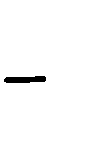 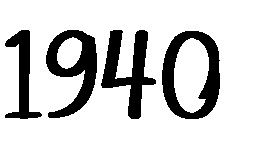 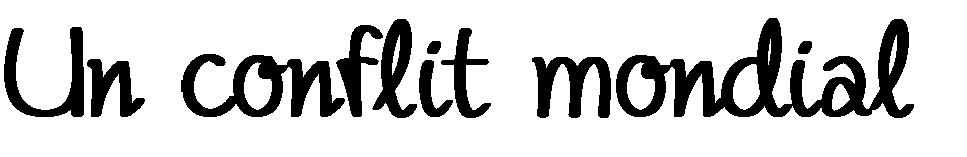 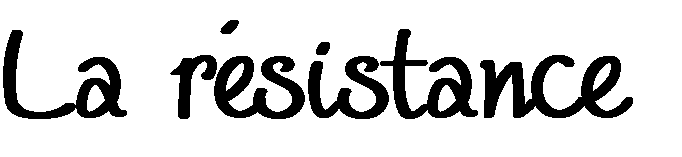 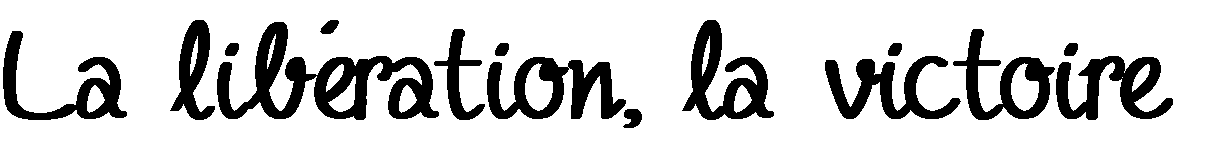 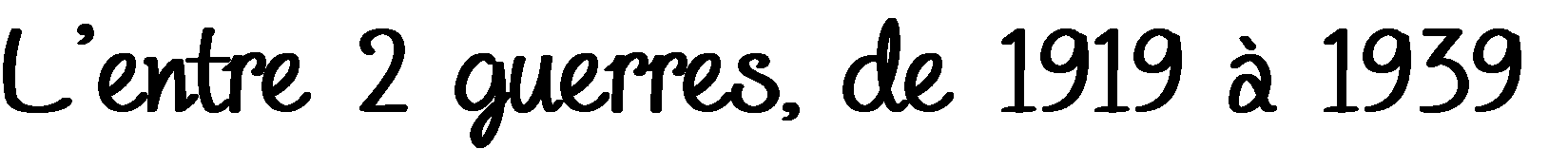 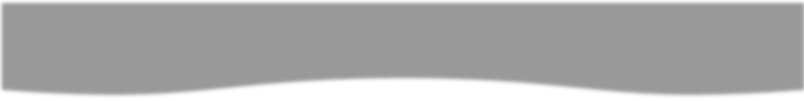 En 1929 une grave crise économique et politique éclate en Europe. Des dictatures voient le jour : En Russie, avec Staline c’est le communisme, en Allemagne, Hitler fonde la nazisme et en Italie, Mussolini crée le fascisme. En France, les partis d’extrême-droite essaient de prendre le pouvoir. Pour s’y opposer, des français forment, en 1936, le Front Populaire mené par Léon Blum qui devient le chef du gouvernement jusqu'en 1938.L’Allemagne s’empare de l’Autriche, de la Tchécoslovaquie et de la Pologne. Aussitôt la France et l’Angleterre lui déclarent la guerre. En 1940, les Allemands envahissent le Nord de la France. C’est une défaite totale et rapide pour la France. Le Maréchal Pétain signe l’armistice, le 22 juin 1940. L’armée allemande s’installe dans le Nord du pays  (zone  occupée).  La  zone  Sud  (zone  libre)  est  placée  sous  l’autorité  du gouvernement à Vichy dirigé par Pétain qui collabore avec les nazis et qui participe à la politique antisémite des nazis (racisme envers les juifs). Dès 1941, les troupes d’Hitler envahissent la Yougoslavie, la Grèce, l’Ouest de la Russie. Le japon, allié de l’Allemagne,  attaque la base américaine de Pearl Harbor dans le Pacifique. Ceci pousse les Etats-Unis à entrer en guerre aux côtés del’Angleterre et de la Russie.Le 18 juin 1940, le général de Gaulle lance un appel aux Français à la résistance contre les Allemands. Les résistants organisent des attentats, des sabotages, ils harcèlent les Allemands. L’Angleterre parachutent des hommes, des armes et dumatériel radio aux résistants. Ceux-ci transmettent à Londres des renseignements importants. Ils sont pourchassés par la Gestapo (police allemande) et la Milice composés de collaborateurs français.L’Allemagne subit ses premières défaites en 1942. Les troupes anglaises et américaines débarquent en Normandie, le 6 juin 1944. Paris est libéré le 25 août 1945. Hitler, voyant que la bataille est perdue, se suicide le 30 avril 1945.L’Allemagne capitule le 8 mai 1945. Le japon cesse les combats en août 1945 après les bombardements atomiques d’Hiroshima et Nagasaki les 6 et 9 août 1945. Le japon capitule le 2 septembre 1945. La guerre a fait plus de 50 millions de morts dans le monde. Les pays d’Europe sont massivement détruits.